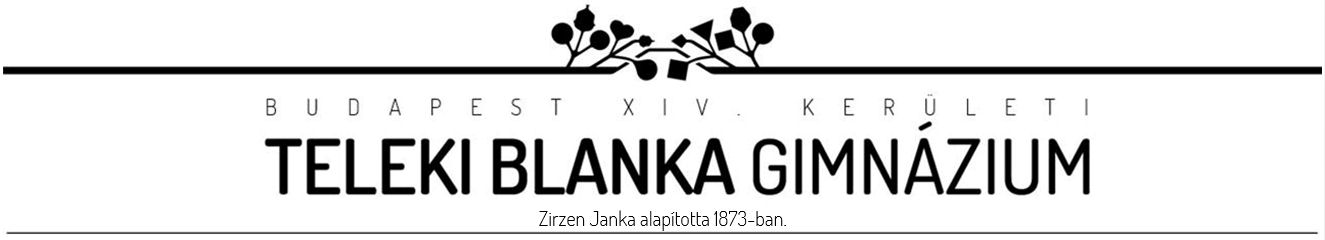 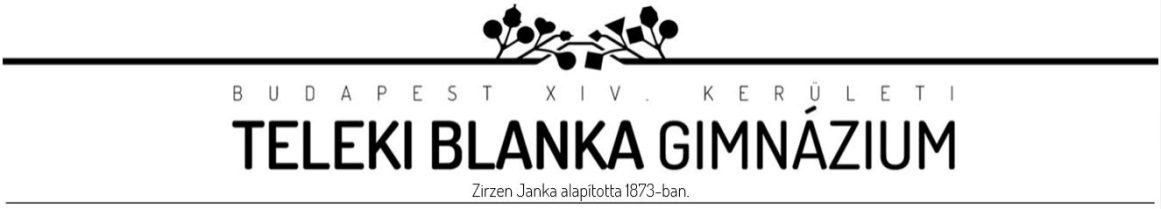 AZ ERASMUS+ DROPS OF LIFE PROJEKT 4. NEMZETKÖZI TALÁLKOZÓ PRGRAMJABUDAPEST 2019.10.07. - 10.Péntek: 2019.10.11. A többi vendégek hazautazásaTalálkozó a szállodában különböző időpontokbanA csapatok érkezése:Görög:    2019.10.06. 9:15, találkozó a Lion’s Garden szállodában: 10:00Ciprusi:  2019.10.06. 9:15, találkozó a Lion’s Garden szállodában: 10:00 Finn:       2019.10.06., 18:05, találkozó a Lion’s Garden szállodában 18:45Olasz: 	   2019.10.06., 11:20, találkozó a Lion’s Garden szállodában 12:10Spanyol: 2019.10.07., találkozó hétfőn 8:30 a Teleki Blanka GimnáziumbaA csapatok haza indulnak: Görög: 2019.10.11.  06.05Ciprusi: 2019.10.11.  06.05Találkozó a Lion’s Garden szállodában: 04:00 reggelFinn: 2019.10.11., 19:00Találkozó a Lion’s Garden szállodában: 16:30Olasz: 2019.10.11. 12:10Találkozó a Lion’s Garden szállodában 10:00Spanyol: 2019.10.10., 18:10Találkozó a Lion’s Garden szállodában: 15:30Érkezés Budapestre2019.10.06. Vasárnap, a tanulók hazaviszik a vendégtanulókatFelelős:HétfőFoglalkozások az iskolában, városnézés, hajókirándulásZdravkova Elena8:30Regisztráció9: 00 - 10:15Nyitófogadás Igazgatói üdvözletDiákok üdvözleteMagyarország image filmRubik kocka bemutatóTanulói zenei előadások (Esti Bálint)Gál FerencKovács TamásZdravkova ElenaRésztvevő tanulók (Díszterem):0., 1., 2. órában: 9. NYAB 3. csoport 1. órában: 9.NYAB 2. csoport 3. órában: 9. AB angol 2. csoport 4. órában: 11. abcd 4 éves, 4. csoporttovábbá:Orosz Bence AndrásFekete Karai KyraSchneller LillaSzekrényes KincsőLay RékaTörök PéterMekity BlankaMillok ÁronÁcs BiankaHorváth LauraEsti BálintEste 19:30-kor minden vendéglátó diák várja a vendégdiákot10: 15 -11:30Csapatépítő játékok Tanulók vegyes csapatban készítenek plakátokat és prezentációk: Mi a közös, mi a különbségGál FerencKovács TamásZdravkova ElenaRésztvevő tanulók (Díszterem):0., 1., 2. órában: 9. NYAB 3. csoport 1. órában: 9.NYAB 2. csoport 3. órában: 9. AB angol 2. csoport 4. órában: 11. abcd 4 éves, 4. csoporttovábbá:Orosz Bence AndrásFekete Karai KyraSchneller LillaSzekrényes KincsőLay RékaTörök PéterMekity BlankaMillok ÁronÁcs BiankaHorváth LauraEsti BálintEste 19:30-kor minden vendéglátó diák várja a vendégdiákot11:30 -12:30Tanulók prezentációi: Az én országom és a tenger/folyó/tavakGál FerencKovács TamásZdravkova ElenaRésztvevő tanulók (Díszterem):0., 1., 2. órában: 9. NYAB 3. csoport 1. órában: 9.NYAB 2. csoport 3. órában: 9. AB angol 2. csoport 4. órában: 11. abcd 4 éves, 4. csoporttovábbá:Orosz Bence AndrásFekete Karai KyraSchneller LillaSzekrényes KincsőLay RékaTörök PéterMekity BlankaMillok ÁronÁcs BiankaHorváth LauraEsti BálintEste 19:30-kor minden vendéglátó diák várja a vendégdiákot12: 30 - 13: 15Ebéd az iskolábanGál FerencKovács TamásZdravkova ElenaRésztvevő tanulók (Díszterem):0., 1., 2. órában: 9. NYAB 3. csoport 1. órában: 9.NYAB 2. csoport 3. órában: 9. AB angol 2. csoport 4. órában: 11. abcd 4 éves, 4. csoporttovábbá:Orosz Bence AndrásFekete Karai KyraSchneller LillaSzekrényes KincsőLay RékaTörök PéterMekity BlankaMillok ÁronÁcs BiankaHorváth LauraEsti BálintEste 19:30-kor minden vendéglátó diák várja a vendégdiákot13: 15 - 14:15Tanári megbeszélés A tanulók körbejárják az iskolát, sétálnak a VárosligetbenGál FerencKovács TamásZdravkova ElenaRésztvevő tanulók (Díszterem):0., 1., 2. órában: 9. NYAB 3. csoport 1. órában: 9.NYAB 2. csoport 3. órában: 9. AB angol 2. csoport 4. órában: 11. abcd 4 éves, 4. csoporttovábbá:Orosz Bence AndrásFekete Karai KyraSchneller LillaSzekrényes KincsőLay RékaTörök PéterMekity BlankaMillok ÁronÁcs BiankaHorváth LauraEsti BálintEste 19:30-kor minden vendéglátó diák várja a vendégdiákot14: 30 -17:15Városnézés a pesti városrészbenGál FerencKovács TamásZdravkova ElenaRésztvevő tanulók (Díszterem):0., 1., 2. órában: 9. NYAB 3. csoport 1. órában: 9.NYAB 2. csoport 3. órában: 9. AB angol 2. csoport 4. órában: 11. abcd 4 éves, 4. csoporttovábbá:Orosz Bence AndrásFekete Karai KyraSchneller LillaSzekrényes KincsőLay RékaTörök PéterMekity BlankaMillok ÁronÁcs BiankaHorváth LauraEsti BálintEste 19:30-kor minden vendéglátó diák várja a vendégdiákot17: 30 - 19:30Hajókirándulás a Dunán, vacsoraGál FerencKovács TamásZdravkova ElenaRésztvevő tanulók (Díszterem):0., 1., 2. órában: 9. NYAB 3. csoport 1. órában: 9.NYAB 2. csoport 3. órában: 9. AB angol 2. csoport 4. órában: 11. abcd 4 éves, 4. csoporttovábbá:Orosz Bence AndrásFekete Karai KyraSchneller LillaSzekrényes KincsőLay RékaTörök PéterMekity BlankaMillok ÁronÁcs BiankaHorváth LauraEsti BálintEste 19:30-kor minden vendéglátó diák várja a vendégdiákot19: 30 Találkozó a Margit híd pesti rakparton (Karl Lutz rakparton), a hídtól éjszakra A tanulóink hazaviszik a vendégdiákokatGál FerencKovács TamásZdravkova ElenaRésztvevő tanulók (Díszterem):0., 1., 2. órában: 9. NYAB 3. csoport 1. órában: 9.NYAB 2. csoport 3. órában: 9. AB angol 2. csoport 4. órában: 11. abcd 4 éves, 4. csoporttovábbá:Orosz Bence AndrásFekete Karai KyraSchneller LillaSzekrényes KincsőLay RékaTörök PéterMekity BlankaMillok ÁronÁcs BiankaHorváth LauraEsti BálintEste 19:30-kor minden vendéglátó diák várja a vendégdiákotKedd:Tanulmányút Tapolca-tavasbarlangba és a Balaton Felvidéki Nemzeti ParkbanZdravkova ElenaStiblár Attila7: 25Találkozó az iskolában, buszutazás TapolcáraRésztvevő tanulók:Veres AlexandraSzatlószki ZsófiaPálfi DiánaKalmár CsillaTomis EszterBorbély RitaBagotai TamásKoczkás RékaLévay KristófEste 19:00-19:30 minden vendéglátó diák várja a vendégdiákot10: 40Látogatás Tapolca-tavasbarlangba és a Balaton Felvidéki Nemzeti Parkban, kenuzás a barlangban, helyi idegenvezetésRésztvevő tanulók:Veres AlexandraSzatlószki ZsófiaPálfi DiánaKalmár CsillaTomis EszterBorbély RitaBagotai TamásKoczkás RékaLévay KristófEste 19:00-19:30 minden vendéglátó diák várja a vendégdiákot13: 00Hagyományos ebédRésztvevő tanulók:Veres AlexandraSzatlószki ZsófiaPálfi DiánaKalmár CsillaTomis EszterBorbély RitaBagotai TamásKoczkás RékaLévay KristófEste 19:00-19:30 minden vendéglátó diák várja a vendégdiákot14: 30Látogatás a Levendula Házban, film megtekintése  Résztvevő tanulók:Veres AlexandraSzatlószki ZsófiaPálfi DiánaKalmár CsillaTomis EszterBorbély RitaBagotai TamásKoczkás RékaLévay KristófEste 19:00-19:30 minden vendéglátó diák várja a vendégdiákot16: 00Séta Tihanyban, buszutazás Budapestre: kvíz játékok Résztvevő tanulók:Veres AlexandraSzatlószki ZsófiaPálfi DiánaKalmár CsillaTomis EszterBorbély RitaBagotai TamásKoczkás RékaLévay KristófEste 19:00-19:30 minden vendéglátó diák várja a vendégdiákot19: 00 -19: 30Érkezés az iskoláhozRésztvevő tanulók:Veres AlexandraSzatlószki ZsófiaPálfi DiánaKalmár CsillaTomis EszterBorbély RitaBagotai TamásKoczkás RékaLévay KristófEste 19:00-19:30 minden vendéglátó diák várja a vendégdiákotA vendégdiákokat tanulóink hazaviszikRésztvevő tanulók:Veres AlexandraSzatlószki ZsófiaPálfi DiánaKalmár CsillaTomis EszterBorbély RitaBagotai TamásKoczkás RékaLévay KristófEste 19:00-19:30 minden vendéglátó diák várja a vendégdiákotSzerda:Foglalkozások Budapesten, különböző helyszínekenZdravkova ElenaStiblár Attila (du Gellért fürdő)Simon Laura8: 30Találkozó az iskolában10: 00 – 12: 00Budapest VárkerületA Budapest Történeti Múzeumban: A Duna összeköt és elválaszt: múzeumpedagógiai foglalkozás helyi facilitátorralRésztvevő diákok: Laczkó KatalinMeisinger-Für Rebeka SáraErdélyi KíraÉgerszegi ZsófiaAttarchvilli LiorFehér JohannaDélután 16:00-kor minden vendéglátó diák várja a vendégdiákot a Gellért téren12: 15 – 14: 00Séta a Budai VárkerületbenRésztvevő diákok: Laczkó KatalinMeisinger-Für Rebeka SáraErdélyi KíraÉgerszegi ZsófiaAttarchvilli LiorFehér JohannaDélután 16:00-kor minden vendéglátó diák várja a vendégdiákot a Gellért téren14: 30Látogatás a Gellért fürdőben: az épület és a forrás megtekintése idegenvezetéssel Résztvevő diákok: Laczkó KatalinMeisinger-Für Rebeka SáraErdélyi KíraÉgerszegi ZsófiaAttarchvilli LiorFehér JohannaDélután 16:00-kor minden vendéglátó diák várja a vendégdiákot a Gellért téren16: 30Séta a Szabadság hídon átRésztvevő diákok: Laczkó KatalinMeisinger-Für Rebeka SáraErdélyi KíraÉgerszegi ZsófiaAttarchvilli LiorFehér JohannaDélután 16:00-kor minden vendéglátó diák várja a vendégdiákot a Gellért téren17: 00Tanári megbeszélésTanulóknak szabadidőRésztvevő diákok: Laczkó KatalinMeisinger-Für Rebeka SáraErdélyi KíraÉgerszegi ZsófiaAttarchvilli LiorFehér JohannaDélután 16:00-kor minden vendéglátó diák várja a vendégdiákot a Gellért térenCsütörtökErasmus+ DayFoglalkozások az iskolábanZdravkova ElenaRészt vesz minden vendégfogadó diák8:30 Érkezés az iskolába9: 00 - 10: 20Tanulói színi előadások a Díszteremben: A víz a kulturális hagyományokbanSimon LauraAz előadásban részt vesznek a vendégfogadó diákok10: 30 -11: 45Műhelyfoglalkozások és játékokSzabaduló szoba: Klímaváltozás (5 vegyes csapat)A víz karaktere különböző filozófiai írásokban Stiblár Attila, Kovács Tamás, Palyáné Berki Éva, Lőcsei OrsiZdravkova Elena, Láng Júliateremigény: Díszterem, 205, 206,  labor, 221 és a kistanári 207, 209.12: 00Az okmányok átadása12: 30Ebéd13: 15Táncklub: magyar táncokvezeti: Tóth MónikaRészt vesznek a vendégfogadó diákok és mások, akik ráérnek és szeretnének csatlakozni14: 15Tanári megbeszélés15: 00Szabadidő15:00 Minden vendéglátó diák találkozik a vendégdiákkal. Szabadidőtöltés.  16: 00A spanyol csapat hazautazása. Találkozó a szállodában